Студенческая газета «Позитив»         4 марта 2020 года  в читальном зале библиотеки колледжа состоялась встреча студентов 1-ых курсов с сотрудником Ярославской клинической наркологической больницы и Рыбинской епархии Алексеем Александровичем Валеевым. Поговорили о влиянии наркотических средств на организм человека, включая потерю жизненных ценностей у людей, употребляющих наркотики, о вреде СНЮСов и табачной продукции. Алексей Александрович ведёт работу с людьми, подвергшимися влиянию наркотиков, и в беседе со студентами приводил примеры и случаи из профессионального опыта. Тема заинтересовала ребят и большинство из них активно приняли участие в обсуждении этих проблем.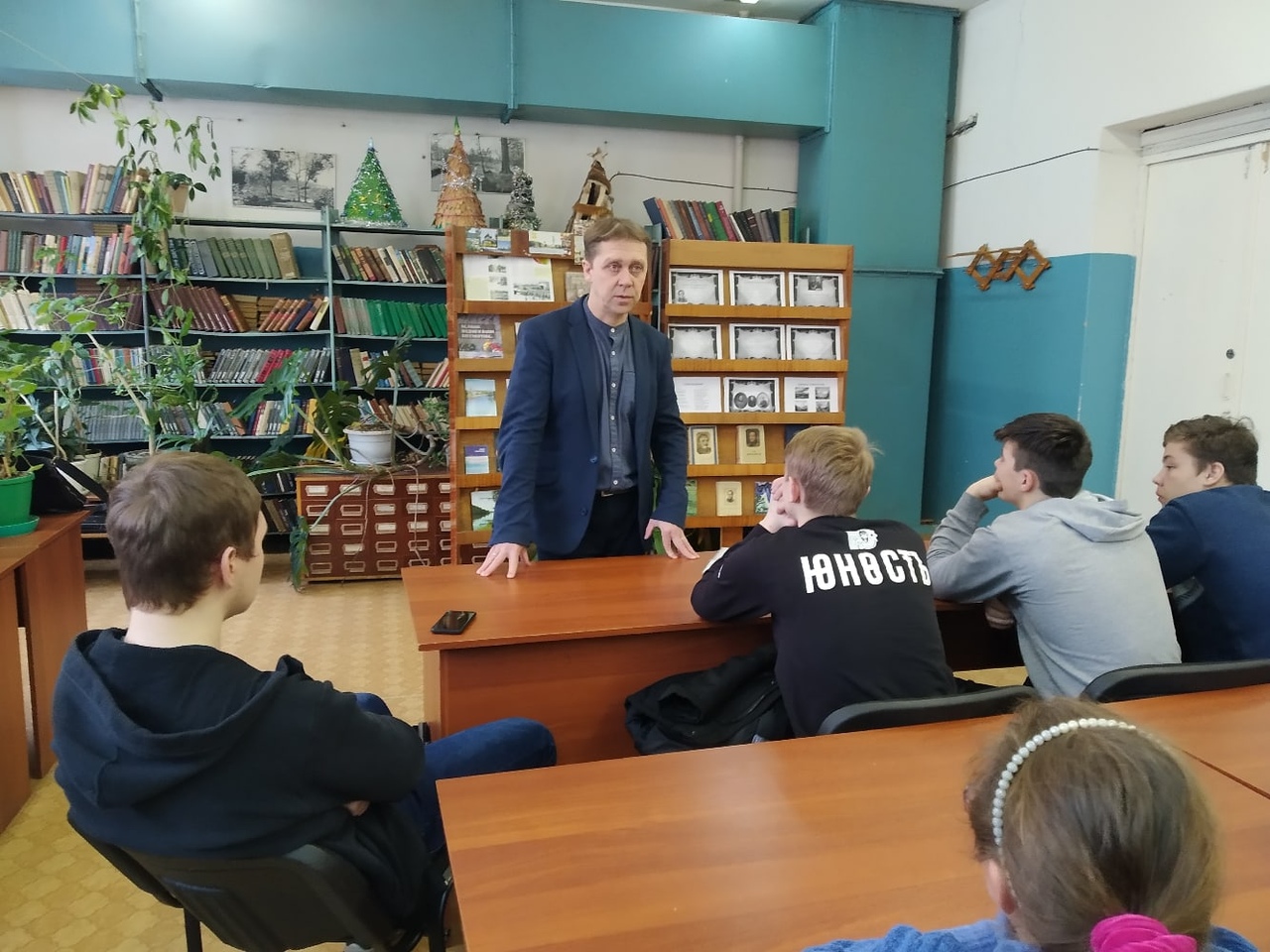 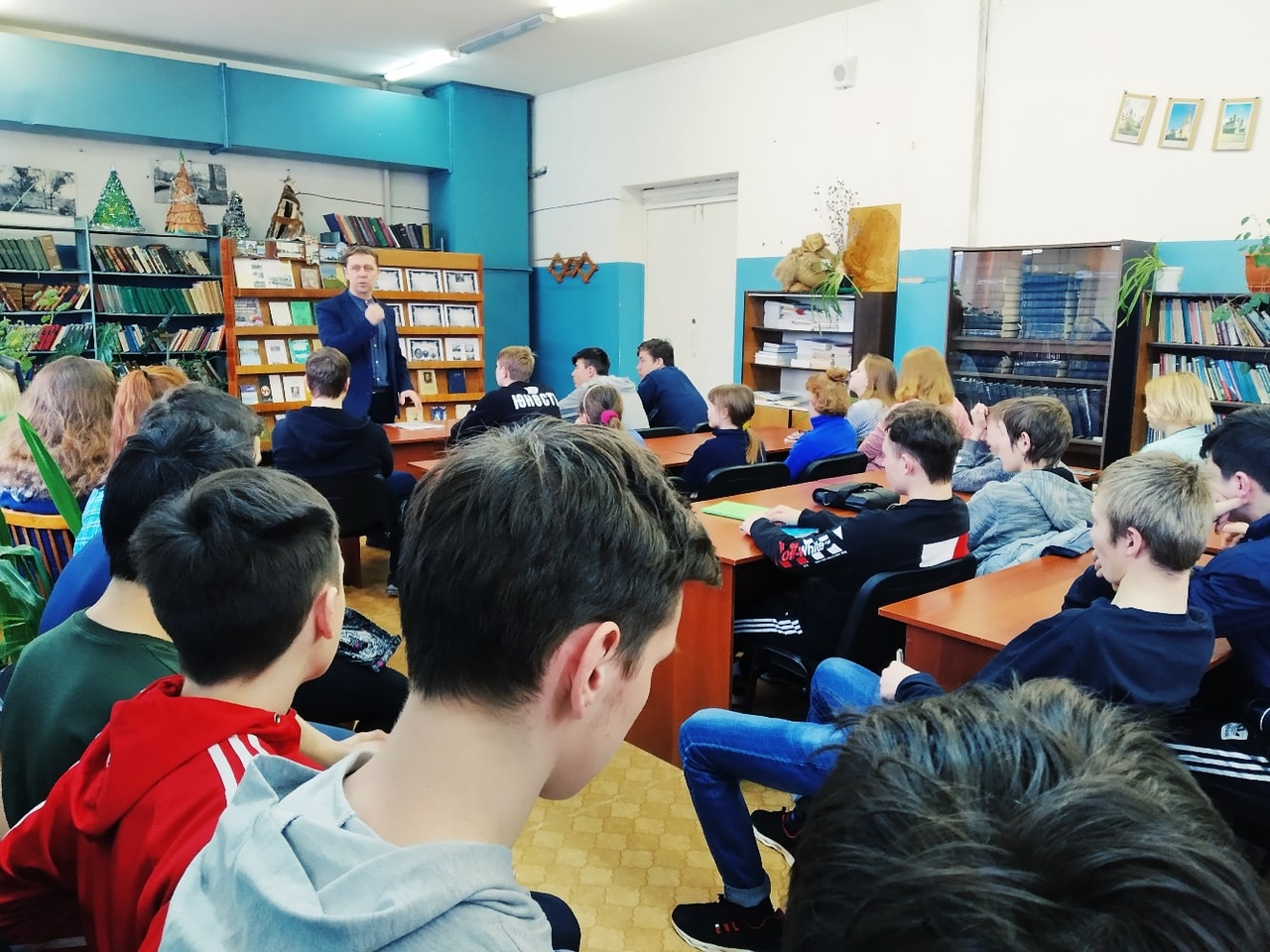 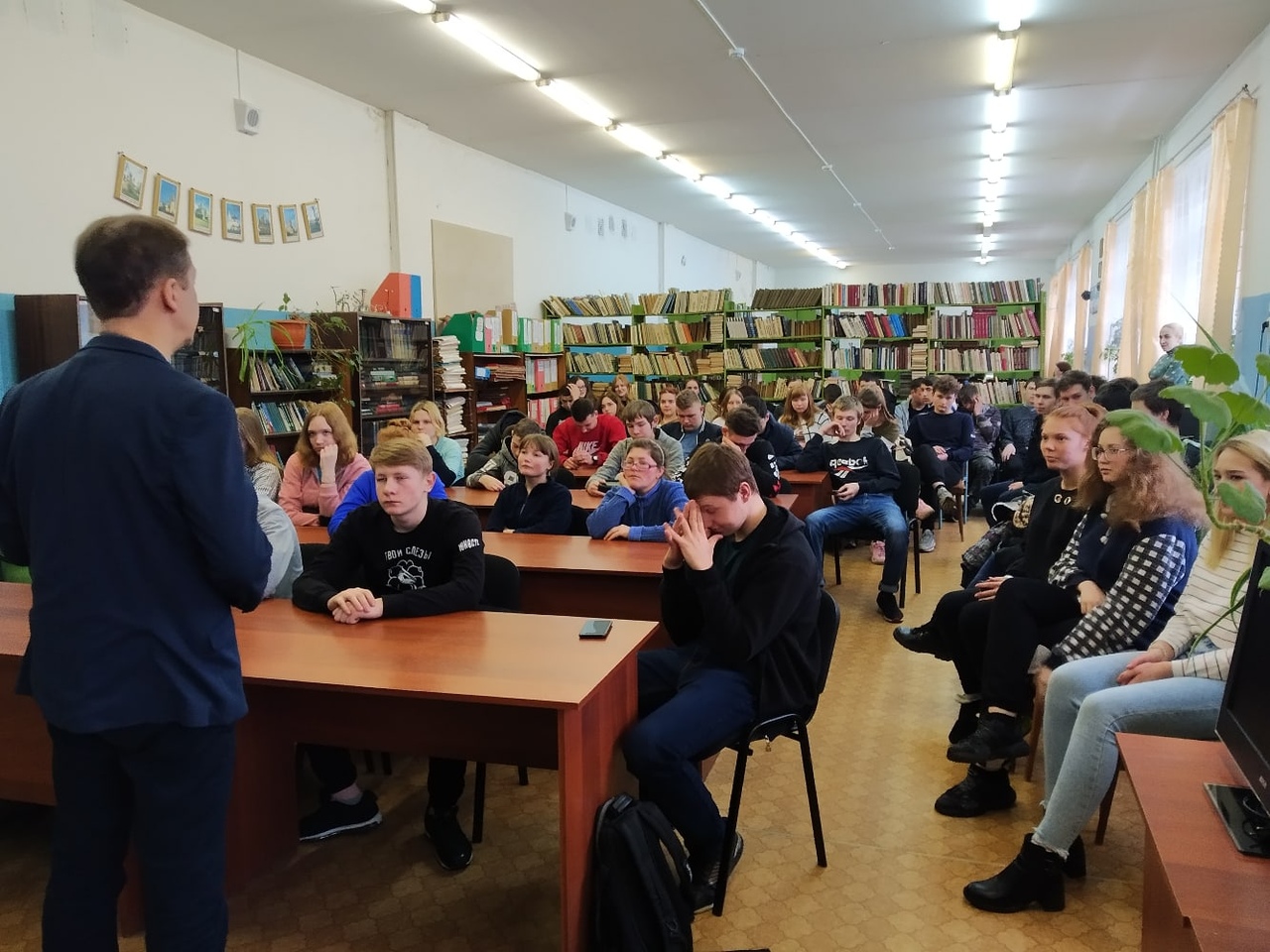 